GREATER ALBUQUERQUE RECREATIONALTRAILS COMMITTEE MINUTESDecember 17, 20134:00 pm1801 4th  Street NW , Albuquerque,  NM Large Conference RoomMembers Present:, Gary W. Kelly, John Thomas, Warren Wild, Ian Maddieson, Valerie ColeMembers Absent: William Schimberg, Guy Miller Advisory Members Present: NoneStaff  Members  Present:  James Lewis (COA - Parks and Recreation), Susannah Abbey (COA, Open Space).Staff Members Absent:  NoneVisitors Present: Tyson Hummell (COA- ADR-Legal), Jackie Bouker, Tony Abbo (NMDOT-Retiring at end of month), Julie Luna (MRCOG - Transportation Planner), John Barncastle, Scott Hale (GABAC), Dwight Harris, Carrie Barkhurst (GOA-Planning).Call to Order and I ntroductionsChairperson Ian Maddieson called the meeting to order at 4:00 p.m.Approval of December 17, 2013 AgendaGary Kelly moved to approve agenda with a second by Warren Wild, (Motion passes 5-0).Approval of November 19, 2013 MinutesMotion: Ian Maddieson moved to approve the minutes with no amendments needed. Second by Gary Kelly. (Motion passes 5-0).General  Announcements: NoneDecember 24, 2013 Minutes FinalNew Business/Update  Items/PresentationsGARTC to Recognize Tony Abbo from NMDOT District 3 for his Contributions to the Tramway Trail:  Tony Abbo is retiring at the end of December 2013.  John Thomas spoke to Tony's contributions for .  Motion:  John Thomas  moved that GARTC gives thanks  and recognition  to Tony Abbo for  helping to make the trail along Tramway  blvd safer and more enjoyable  for  most citizens.  Second by Gary.  All  in favor,  5-0.Malia Tafoya - Reschedule for January 2014.Julie Luna - Transportation Planner with MRCOG:  Julie discussed the possibility of adding 4 infrared counters (courtesy of Rails to Trails Conservancy) to the paved trail system.  There are currently seven locations where Bernalillo County installed trail counters throughout the paved trail system.  These counters are cameras and loop sensors, they are not infrared systems.  Julie would likeGARTC's feedback on good locations to put the infrared systems if Rails to Trails does indeed give them to MRCOG.  Julie will keep GARTC updated on the counters as the process moves forward .Discussion, Action  Items, and On-Going  Business:Election of officer positions for 2014:  John Thomas  nominates  Gary Kelly to Chair.   Second  by Valerie.   Warren  Wild moved to nominate  Ian Maddieson to continue  as Chair for 2014.   Second  by Valerie.   Ian wins the  nomination  3-2. Ian moved for Gary Kelly to stay  in the Vice-Chair  position and Warren  second the motion.  All in favor, 5-0.Discuss letter in regards to the Pedestrian/bicyclist aspect for the 25/Paseo del Norte interchange: Language from Ian's letter written per the motion from the October meeting to all the heads of the Paseo/25 interchange project was published in the Albuquerque Journal in early December.GARTC Meeting with AMAFCA Regarding Bollards:  The bollard committee met with AMAFCA to talk about paved trail bollard spacing on their property.  AMAFCA uses 3 foot spacing or whatever will work to keep 4-wheeled motorized vehicles or larger out of their dams and floodways . Jerry Lovato from AMAFCA will allow wider spacing if it can be proven that 4-wheeled and larger vehicles do not or cannot penetrate into and onto the paved trails.GARTC Letter regarding Piedras Marcadas Trail:  Many people still believe the letter needs editing.  Valerie, Gary, and Ian will draft, as a subcommittee, a new letter that will address all midblock crossings around the City instead of focusing on just the Piedras Marcadas crossing.Equestrian discussion regarding bosque corridor near Central:  Nothing new presented at meeting.Discussion of the GARTC Ordinance:  GARTC and staff spoke about the powers the committee have and/or does not have.  Tyson Hummell from City Legal recommended that GARTC follow the ordinance explicitly to the wording of the actual ordinance.  The City's ordinance for all boards and commissions has other information that the GARTC ordinance itself does not have, such as that each board, committee, or commission shall write up an annual report and report it to the Mayor and City Council.  Ian volunteered to write GARTC's 2013 annual report and circulate it to the Committee.Bikeways and Trail Facility Plan Update:  Carrie Barkhurst - Carrie discussed the idea of using the MRCOG's Project Prioritization Process (PPP) as the starting point to rank the High Priority Projects.  Carrie will forward James the web links with examples of some projects ranked in this particular way.  James will forward this to GARTC members' prior to January's meeting.  Carrie will discuss at the January meeting.Public Comment -Dwight Harris - Dwight spoke about an accident he was involved in regarding a bicyclist hitting him while walking on the Paseo del Bosque Trail just south of Paseo del Norte. He sustained major injuries from the accident and was hospitalized for days. He came to discuss the need for safety reports and other mechanisms such as a centralized reporting system for trail to educate everyone including politicians and other officials about creating some . Some sort of data collection is needed.Sub-Committee  Reports:Trail Naming:  Nothing new to report.Bollard:  Review of GARTC's bollard policy and bollards along Osuna (Bear Arroyo Trail).  Tabled until February (out of time for this meeting)Ad journ: Ian made a Motion to adjourn at 6:20 pm. Second by Warren.  All in favor; motion passes 5-0The foregoing GARTC minutes from the December 17, 2013 GARTC meeting have been approved as written or with noted comments on January 21, 2014.Chairperson - Ian Maddieson 	....l	1	vt, ....--- 	s f- .2.   (	Jc,"'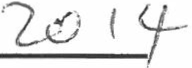 Pre	red b me.s Lewis 	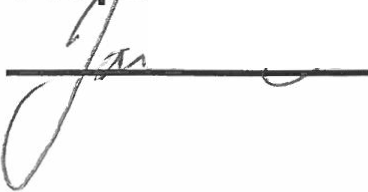 "   A.A......-	...--+Date;/,ii ) / ; L(Da(e	I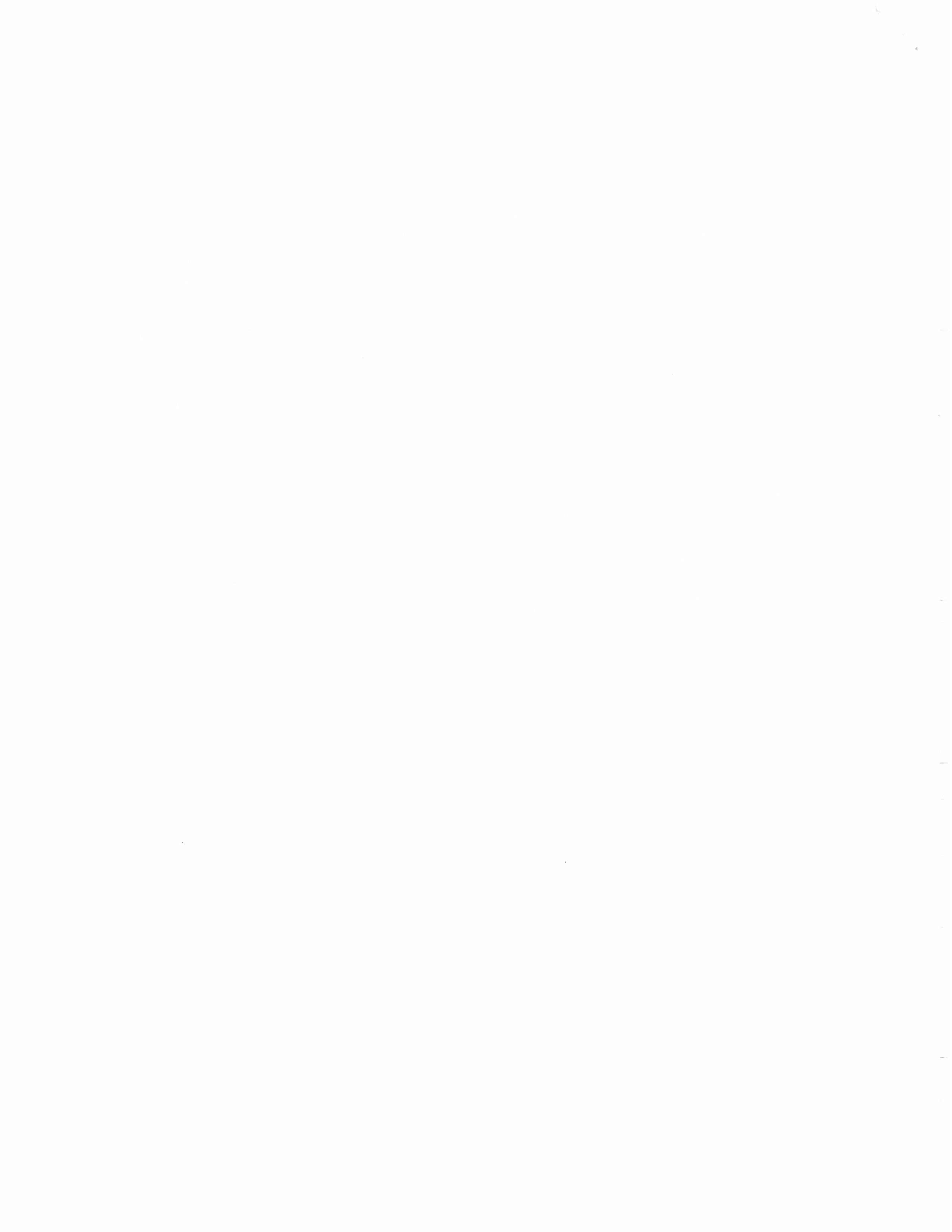 